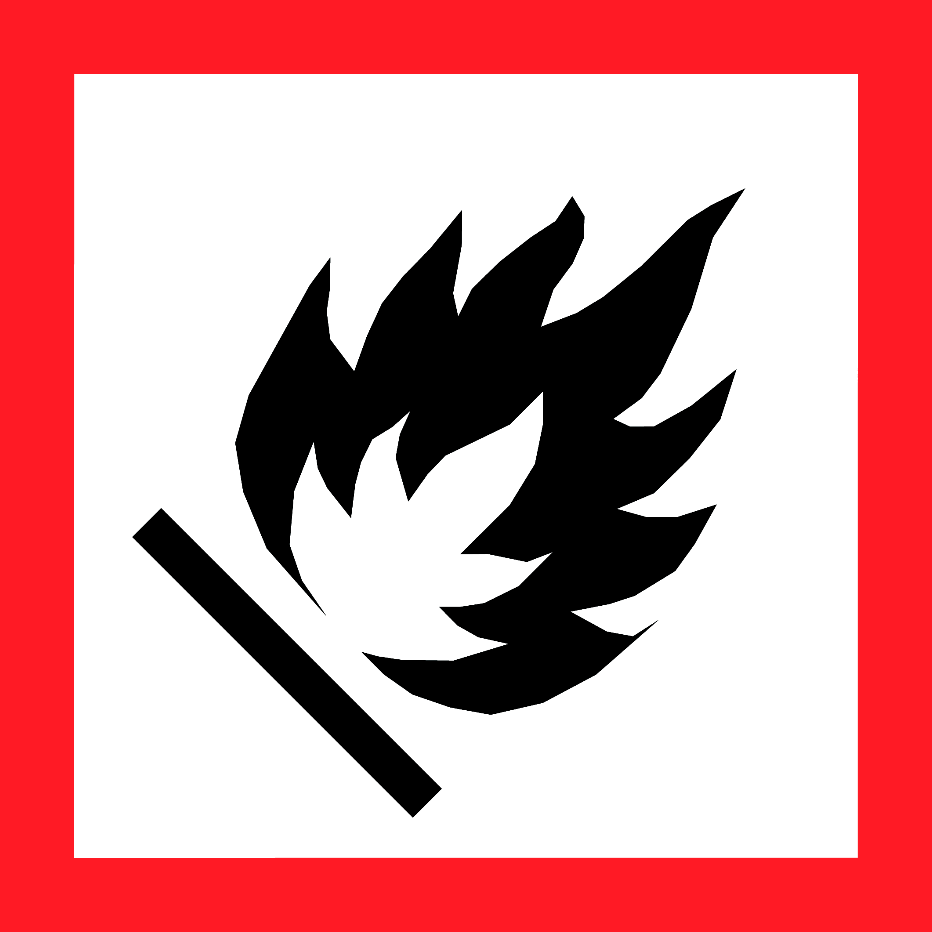 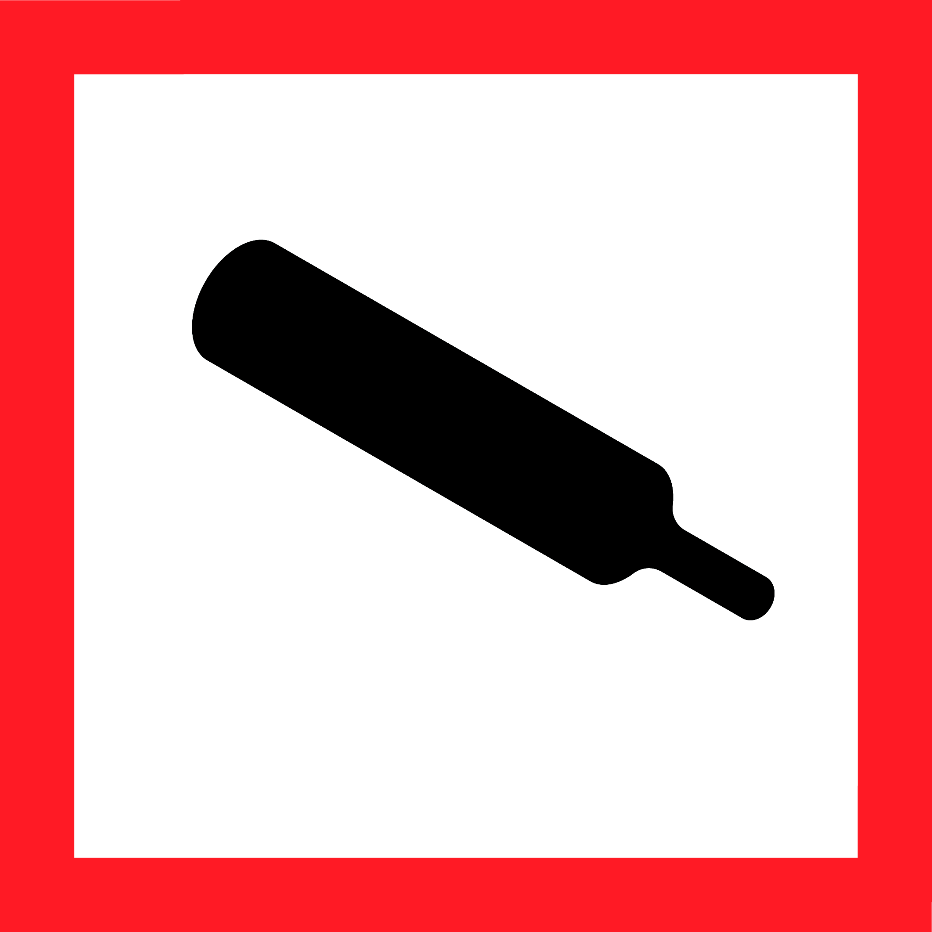 HAZARD STATEMENTS:Extremely flammable gas.Contains gas under pressure; may explode if heated.Burns with invisible flame.May displace oxygen and cause rapid suffocation.PRECAUTIONARY STATEMENTS:Read and follow all Safety Data Sheets (SDSs) before use. Read label before use. Keep out of reach of children. If medical advice is needed, have product container or label at hand.Close valve after each use and when empty. Use equipment rated for cylinder pressure. Do not open valve until connected to equipment prepared for use. Use a back flow preventive device in the piping. Use only equipment of compatible materials of construction. Approach suspected leak area with caution.Keep away from heat, sparks, open flames, and hot surfaces – No smoking. Use and store only outdoors or in a well ventilated place.Leaking gas fire: Do not extinguish, unless leak can be stopped safely. Eliminate all ignition sources if safe to do so. Protect from sunlight when ambient temperature exceeds 52◦C/125◦ F.Store in a well-ventilated place. Hazards not otherwise classified: In addition to any other important health or physical hazards, this product may displace oxygen and cause rapid suffocation.Supplier Identification & Emergency Phone#:HAZARD STATEMENTS:Extremely flammable gas.Contains gas under pressure; may explode if heated.Burns with invisible flame.May displace oxygen and cause rapid suffocation.PRECAUTIONARY STATEMENTS:Read and follow all Safety Data Sheets (SDSs) before use. Read label before use. Keep out of reach of children. If medical advice is needed, have product container or label at hand.Close valve after each use and when empty. Use equipment rated for cylinder pressure. Do not open valve until connected to equipment prepared for use. Use a back flow preventive device in the piping. Use only equipment of compatible materials of construction. Approach suspected leak area with caution.Keep away from heat, sparks, open flames, and hot surfaces – No smoking. Use and store only outdoors or in a well ventilated place.Leaking gas fire: Do not extinguish, unless leak can be stopped safely. Eliminate all ignition sources if safe to do so. Protect from sunlight when ambient temperature exceeds 52◦C/125◦ F.Store in a well-ventilated place. Hazards not otherwise classified: In addition to any other important health or physical hazards, this product may displace oxygen and cause rapid suffocation.Supplier Identification & Emergency Phone#:HAZARD STATEMENTS:Extremely flammable gas.Contains gas under pressure; may explode if heated.Burns with invisible flame.May displace oxygen and cause rapid suffocation.PRECAUTIONARY STATEMENTS:Read and follow all Safety Data Sheets (SDSs) before use. Read label before use. Keep out of reach of children. If medical advice is needed, have product container or label at hand.Close valve after each use and when empty. Use equipment rated for cylinder pressure. Do not open valve until connected to equipment prepared for use. Use a back flow preventive device in the piping. Use only equipment of compatible materials of construction. Approach suspected leak area with caution.Keep away from heat, sparks, open flames, and hot surfaces – No smoking. Use and store only outdoors or in a well ventilated place.Leaking gas fire: Do not extinguish, unless leak can be stopped safely. Eliminate all ignition sources if safe to do so. Protect from sunlight when ambient temperature exceeds 52◦C/125◦ F.Store in a well-ventilated place. Hazards not otherwise classified: In addition to any other important health or physical hazards, this product may displace oxygen and cause rapid suffocation.Supplier Identification & Emergency Phone#:HAZARD STATEMENTS:Extremely flammable gas.Contains gas under pressure; may explode if heated.Burns with invisible flame.May displace oxygen and cause rapid suffocation.PRECAUTIONARY STATEMENTS:Read and follow all Safety Data Sheets (SDSs) before use. Read label before use. Keep out of reach of children. If medical advice is needed, have product container or label at hand.Close valve after each use and when empty. Use equipment rated for cylinder pressure. Do not open valve until connected to equipment prepared for use. Use a back flow preventive device in the piping. Use only equipment of compatible materials of construction. Approach suspected leak area with caution.Keep away from heat, sparks, open flames, and hot surfaces – No smoking. Use and store only outdoors or in a well ventilated place.Leaking gas fire: Do not extinguish, unless leak can be stopped safely. Eliminate all ignition sources if safe to do so. Protect from sunlight when ambient temperature exceeds 52◦C/125◦ F.Store in a well-ventilated place. Hazards not otherwise classified: In addition to any other important health or physical hazards, this product may displace oxygen and cause rapid suffocation.Supplier Identification & Emergency Phone#: